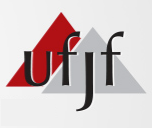 UNIVERSIDADE FEDERAL DE JUIZ DE FORA
PRÓ-REITORIA DE GRADUAÇÃO 
GERÊNCIA DE BOLSASTERMO DE DESLIGAMENTO / DESISTÊNCIA DE BOLSISTA E OU VOLUNTÁRIOPROGRAMA:(   ) MONITORIA (Resolução 123/2016)(   ) MONITORIA / ACOMPANHAMENTO (   )  MONITORIA JÚNIOR (Resoluções 21/2010 CONGRAD e 83/2010 CONGRAD)(   ) TREINAMENTO PROFISSIONAL ACADÊMICO (TPA) (Resoluções 028/2019)(   ) TREINAMENTO PROFISSIONAL ESPECIAL (TPE) (Resoluções 028/2019) (   )  GET (Resoluções 69/2008 CONGRAD, 49/2016 CONGRAD e 26/2018)TÍTULO DO PROJETO: _____________________________________________________________________________Nº DO PROJETO (Identificador SIGA): ___________________________________________Eu, orientador(a) ________________________________________ SIAPE nº. _____________, (  ) solicito/comunico  o desligamento do aluno(a) ____________________________________________,matrícula: _______________________, CPF: __________________________,(   ) BOLSISTA                      (   ) VOLUNTÁRIO do projeto acima citado, a partir da data ___ / ____ /_____, pelo motivo abaixo assinalado:Obs.: o não preenchimento de qualquer um dos campos exigidos irá automaticamente tornar o documento sem efeito.É RECOMENDADO O PREENCHIMENTO DIGITAL DOS CAMPOS, EXCETO AS ASSINATURASJuiz de Fora,_____ de _______ de __________.________________________________  ______________________________            Assinatura do orientador		  Assinatura do(a) bolsista MOTIVO DO DESLIGAMENTO:(     ) Modificação das condições regulamentares que determinam a participação.(     ) Abandono do curso, desligamento da UFJF ou trancamento de todas as disciplinas do período.(     ) Desistência do bolsista ou do voluntário.(     ) Por outro motivo (especifique): ____________________________________________________________________________________________________________________